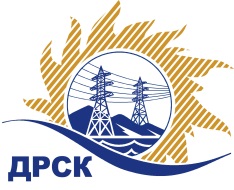 Акционерное общество«Дальневосточная распределительная сетевая  компания»ПРОТОКОЛпроцедуры вскрытия конвертов с заявками участников СПОСОБ И ПРЕДМЕТ ЗАКУПКИ: открытый электронный запрос предложений № 752386 на право заключения Договора на выполнение «Чистка просеки ВЛ 35 кВ Волочаевка-Новокуровка-Победа, ВЛ 10 кВ Ф-21, 25 ПС Новокуровка» для нужд филиала АО «ДРСК» «Хабаровские электрические сети» (закупка 69 раздела 1.1. ГКПЗ 2017 г.).Плановая стоимость: 2 719 000,00 руб., без учета НДС;   3 208 420,00 руб., с учетом НДС.ПРИСУТСТВОВАЛИ: постоянно действующая Закупочная комиссия 2-го уровня ВОПРОСЫ ЗАСЕДАНИЯ КОНКУРСНОЙ КОМИССИИ:В ходе проведения запроса предложений было получено 4 заявки, конверты с которыми были размещены в электронном виде на Торговой площадке Системы www.b2b-energo.ru.Вскрытие конвертов было осуществлено в электронном сейфе организатора запроса предложений на Торговой площадке Системы www.b2b-energo.ru автоматически.Дата и время начала процедуры вскрытия конвертов с заявками участников: 08:00 московского времени 21.12.2016Место проведения процедуры вскрытия конвертов с заявками участников: Торговая площадка Системы www.b2b-energo.ru всего сделано 5 ценовых ставок на ЭТПВ конвертах обнаружены заявки следующих участников запроса предложений:Ответственный секретарь Закупочной комиссии 2 уровня                                  М.Г.ЕлисееваЧувашова О.В.(416-2) 397-242№ 93/УР-Вг. Благовещенск21 декабря 2016 г.№Наименование участника и его адресПредмет заявки на участие в запросе предложений1ООО "ВЭСС" (680042, Россия, Хабаровский край, г. Хабаровск, ул. Тихоокеанская, д. 165)Заявка, подана 20.12.2016 в 07:28
Цена: 3 206 098,94 руб. (цена без НДС: 2 717 033,00 руб.)2ООО "ГОРТРАНС" (680014, Россия, г. Хабаровск, квартал ДОС, д. 4/16)Заявка: подана 20.12.2016 в 07:19
Цена: 3 207 728,52 руб. (цена без НДС: 2 718 414,00 руб.)3ООО "Сельэлектрострой" (679015, Россия, Еврейская автономная обл., г. Биробиджан, ул. Советская, д. 127 В)Заявка, подана 20.12.2016 в 04:33
Цена: 3 207 729,70 руб. (цена без НДС: 2 718 415,00 руб.)4ООО "Актис Капитал" (680007, Хабаровский край, г. Хабаровск, ул. Волочаевская, д. 8, литер Щ, оф. 11)Заявка: подана 20.12.2016 в 05:28
Цена: 3 208 420,00 руб. (цена без НДС: 2 719 000,00 руб.)